AVVISO	Come è ormai tradizione, l’Amministrazione Comunale anche quest’anno intende premiare gli atleti e/o le squadre che nel corso degli anni 2020/2021/2022 si sono distinti/e con la conquista di titoli sportivi rappresentativi a livello internazionale e/o nazionale e/o regionale.	Le segnalazioni potranno essere effettuate dalle Società Sportive di appartenenza, rispettando i seguenti criteri:Essere atleti residenti a Serramanna o iscritti a Società Sportive di Serramanna;Aver conquistato un titolo sportivo di particolare rilievo così regolamentato:Gare/campionati di categorie “Promozionali” (UISP – CSI – PGS etc.) dal titolo Regionale: solo primo classificato;Gare/Campionati dal titolo nazionale/internazionale: primo, secondo e terzo classificato;Le proposte dovranno pervenire entro il 05/12/2022 su apposito modello scaricabile dal sito del Comune di Serramanna.	Modalità di trasmissione delle segnalazioni:Ufficio protocollo del Comune, Via Serra n. 40 – 09038 Serramanna;Posta elettronica: protocollo@pec.comune.serramanna.ca.it	Serramanna 24/11/2022   					Il Responsabile del Servizio F.to Ing. Mariolina MurgiaAl Comune di SerramannaUfficio Sport09038 SERRAMANNA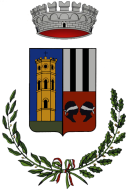 Comune di SerramannaProvincia SUD SARDEGNAVia Serra n. 40 - 09038 – Serramanna – VSTEL.  070/9132039 – 070/9132009serramanna@comune.serramanna.ca.itprotocollo@pec.comune.serramanna.ca.itwww.comune.serramanna.ca.it                                           AREA AMMINISTRATIVA